تمنح الشهادة لمقدم الطلب بعد التأكد من صحة البيانات ودفع الرسوم.الوثائق الواجب توفرها قبل استكمال تسليم طلب التعديل (لن يقوم الموظف المسؤول بالتوقيع قبل استلامها مكتملة)إثبات صفة مقدم الطلبشهادة تسجيل شركة للشركات أو شهادة سجل تجاري للافرادايصال تسديد رسوم طلب إصدار شهادة باللغة الانجليزية طلب إصدار شهادة باللغة الانجليزية طلب إصدار شهادة باللغة الانجليزية طلب إصدار شهادة باللغة الانجليزية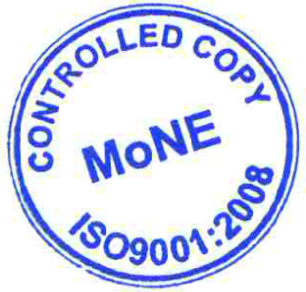 تاريخ تقديم الطلبرقم الملفاسم المصنع :القطاع الصناعي :القطاع الصناعي :القطاع الصناعي :اسم المالك :المحافظة :(التجمع السكاني) :الحوض :القطعة :العنوان :ص. ب :ص. ب :الهاتف :الفاكس :الفاكس :الفاكس :البريد الالكتروني :الموقع على شبكة الانترنت :الموقع على شبكة الانترنت :الموقع على شبكة الانترنت :اسم المصنع باللغة الانجليزية :اسم المصنع باللغة الانجليزية : اسم المالك باللغة الإنجليزية: اسم المالك باللغة الإنجليزية:الوثائق والمرفقات الواجب توفرهاالوثائق والمرفقات الواجب توفرهاالوثائق والمرفقات الواجب توفرهاالوثائق والمرفقات الواجب توفرهاالوثائق الواجب توفرها قبل التوقيع على استلام الطلب.  يقوم مستلم الطلب (الموظف المختص) بالاشارة الى توفر كل منها في الخانة المقابلة.الوثائق الواجب توفرها قبل التوقيع على استلام الطلب.  يقوم مستلم الطلب (الموظف المختص) بالاشارة الى توفر كل منها في الخانة المقابلة.الوثائق الواجب توفرها قبل التوقيع على استلام الطلب.  يقوم مستلم الطلب (الموظف المختص) بالاشارة الى توفر كل منها في الخانة المقابلة.الوثائق الواجب توفرها قبل التوقيع على استلام الطلب.  يقوم مستلم الطلب (الموظف المختص) بالاشارة الى توفر كل منها في الخانة المقابلة.1إثبات الشخصية : شهادة تسجيل شركة للشخص المعنوي (للشركات)  2شهادة السجل التجاري للشخص الطبيعي (للأفراد)3سند ايداع رسوم طلب إصدار شهادة باللغة الانجليزيةالتواقيع المطلوبةالتواقيع المطلوبةالتواقيع المطلوبةالتواقيع المطلوبةالاسمالتوقيعالتاريخاسم مقدم الطلب الموظف المسؤولوصل استلام طلب إصدار شهادة اللغة الانجليزيةوصل استلام طلب إصدار شهادة اللغة الانجليزيةيتم تسليم هذه الصفحة لمقدم الطلب (مالك المشروع او من يفوضه) ، ويحتفظ بها لحين المراجعة واستكمال كافة إجراءات إصدار شهادة باللغة الانجليزية.يتم تسليم هذه الصفحة لمقدم الطلب (مالك المشروع او من يفوضه) ، ويحتفظ بها لحين المراجعة واستكمال كافة إجراءات إصدار شهادة باللغة الانجليزية.اسم مقدم الطلب :اسم المشروع : العنوان الكامل :اسم الموظف المسؤولالتوقيعتاريخ استلام الطلب مكتملاسم مدير دائرة خدمات الأعمالالتوقيعختم المديريةرقم الهاتف الخلويرقم التواصل مع المديرية بهدف المتابعةالتاريخ المتوقع للمراجعة